FORMULARIO DE NO PLAGIO Declaración bajo juramento: Quienes suscriben, declaran bajo el cumplimiento de NO Plagio y Compromiso Ético I. NO PLAGIO: 1. Los datos que sustentan la investigación no son producto del plagio o fraude, sino el resultado de la investigación, cuenta con las condiciones exigidas, originalidad, calidad, ética.  Doy (damos) fé que toda la información que se adjunta es veraz y auténtica y la investigación ha sido desarrollado por los participantes antes de este proceso de registro.  Doy (damos) el consentimiento aceptando las condiciones y directrices establecidas en la convocatoria de la 1ras Jornadas Nacionales de Investigación Científica organizada por el Colegio de Bioquímica y Farmacia de Cochabamba Se cita y referencia a los autores consultados y la bibliografía utilizada en la presentación del informe final del proyecto.  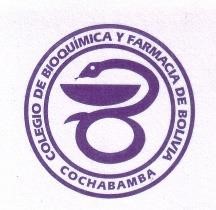                                  Cochabamba,…. de ….…..de 20....  Declaración Jurada Simple de No Plagio Yo …….……………….. declaro bajo juramento que mi Trabajo de Investigación en…………………………………………………………………  titulada: “…………………………...……………………   ………………………………………………………..” es original y no registra copia.  Nombres y Apellidos completos: Firma y huella digital:   	FIRMA                                                                                            HUELLA DIGITALFORMULARIO DE INSCRIPCIÓN TRABAJOS DE INVESTIGACIÒNTítulo:  Filiación (Institución o lugar de investigación): Área en la que se presenta el Artículo científico (marcar con una X) Farmacia  Bioquímica 	 Área Temática (marcar con una X) ÁREA TEMÁTICA FARMACIA 	 	ÁREA TEMÁTICA BIOQUÍMICA  Farmacia Hospitalaria 		       Bioquímica Clínica  Farmacoterapia 	 	       Hematología y Hemostasia 	 Farmacovigilancia              	              Inmunoserología  Farmacia Institucional                              Microbiología                                                                                                                              Farmacia Clínica                                         Genética y Biología Molecular Farmacología  	                                    Medicina transfusional Fármaco epidemiología   	             Toxicología ForenseFármaco química                                      Bioinformática       Radio farmacia                                          Parasitología ClínicaFarmacocinética	                                   Líquidos Biológicos y Uroanálisis                          Atención Farmacéutica 	                       Salud Pública Fármaco economía                            ÁREA TEMÁTICA TECNOLOGÍA Farmacognosia 	                                   Biotecnología Farmacia Galénica         			 Tecnología Farmacéutica Farmacia Cosmética 	                       Control de Medicamentos Farmacia Homeopática                          Microbiología Industrial                        Farmacogenética  Gestión en área Tecnológica  		 Farmacogenómica  	  	 Gestión Farmacéutica 	  		 Control de Calidad Salud Pública 	 	  Documento generado a partir de (marcar con una X) Tesis de Maestría  	  	 Tesis de Doctorado 	  	 	 Trabajo de Investigación   	 Equipo de Investigación: Nombre del Relator: Nombre Completo Correo Electrónico Teléfono Celular Carnet de Identidad Grado Académico Firma 